Feuille de contrôle pour la recertification du titre « spécialiste en médecine du trafic SSML »Nom:_____________________________________________________________________________Prénom:_____________________________________________________________________________Né/née le:_____________________________________________________________________________Lieu de travail:_____________________________________________________________________________Je confirme la régularité des informations suivantes.Lieu, date_____________________________________________________________________________Signature_____________________________________________________________________________Tournez s'il vous plaît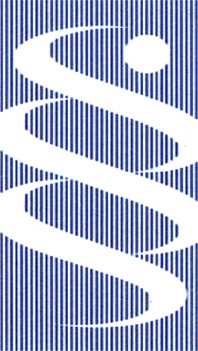 SchweizerischeGesellschaftfür RechtsmedizinSGRMSection de Médecine du TraficSociété Suissede Médecine LégaleSSMLSocietà Svizzeradi Medicina LegaleSSMLCommission de formationFormation suivie dans un domaine lié à la médecine du trafic (max. 50 crédits, 45 min = 1 crédit)DescriptionCréditsPublications(max. 25 crédits, auteur principal 5 crédits, co-auteur 2.5 crédits)DescriptionCréditsConférences tenues dans le domaine de la médecine du trafic(max. 25 crédits, 2.5 crédits par conférence)DescriptionCréditsTotal crédits (minimal 50)